國立暨南國際大學公共行政與政策學系112-2學期公務訓練學程碩士學分班（碩士預修）學員報名表報名日期：民國        年      月      日                　　　　　　　　報名序號：　　　　      (由承辦單位填寫)本報名表資料均為屬實，若資料不實、報名已超額或人數不足或字跡模糊無法辨識時，學校得拒絕本人之報名申請。本人已仔細閱讀招生簡章內容，並已符合國立暨南國際大學推廣教育學分班之報名資格，瞭解學校係以證件齊全者及報名先後順序優先錄取(如各開班系所另有規定者，依其規定)，且開課後除發生重大傷害或重病、職務遷調、搬家等正當原因，能夠提出書面證明文件者可依本校規定申請部份退費外，其餘均不得任意申請退選及退費。洽詢專線  (049)2915247；報名傳真  (049)2915248  或 email至wllin@ncnu.edu.tw請確認繳交繳交文件如下： 1.報名表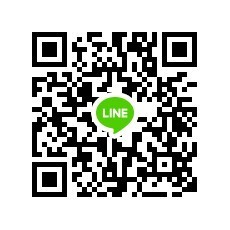  2.學歷證明影本(圖檔, 缺件無法受理)  3.身分證影本正反面(圖檔, 缺件無法受理)姓名性別男　　女男　　女如何知悉本課程：
(請在內打V)報紙廣告　電視廣告街頭傳單　廣播電台廣告母校師生告知本校師生告知自己來電詢問親友告知　其他：___________身分證字號出生日期民國     年    月    日民國     年    月    日如何知悉本課程：
(請在內打V)報紙廣告　電視廣告街頭傳單　廣播電台廣告母校師生告知本校師生告知自己來電詢問親友告知　其他：___________聯絡電話家：家：家：辦公室：辦公室：辦公室：如何知悉本課程：
(請在內打V)報紙廣告　電視廣告街頭傳單　廣播電台廣告母校師生告知本校師生告知自己來電詢問親友告知　其他：___________聯絡電話手機：手機：手機：手機：手機：手機：如何知悉本課程：
(請在內打V)報紙廣告　電視廣告街頭傳單　廣播電台廣告母校師生告知本校師生告知自己來電詢問親友告知　其他：___________E-mail如何知悉本課程：
(請在內打V)報紙廣告　電視廣告街頭傳單　廣播電台廣告母校師生告知本校師生告知自己來電詢問親友告知　其他：___________通訊地址如何知悉本課程：
(請在內打V)報紙廣告　電視廣告街頭傳單　廣播電台廣告母校師生告知本校師生告知自己來電詢問親友告知　其他：___________服務機構名稱： 名稱： 名稱： 名稱： 名稱： 名稱： 如何知悉本課程：
(請在內打V)報紙廣告　電視廣告街頭傳單　廣播電台廣告母校師生告知本校師生告知自己來電詢問親友告知　其他：___________服務機構職稱：職稱：職稱：職稱：職稱：職稱：如何知悉本課程：
(請在內打V)報紙廣告　電視廣告街頭傳單　廣播電台廣告母校師生告知本校師生告知自己來電詢問親友告知　其他：___________最高學歷學校： 學校： 學校： 學校： 學校： 學校： 如何知悉本課程：
(請在內打V)報紙廣告　電視廣告街頭傳單　廣播電台廣告母校師生告知本校師生告知自己來電詢問親友告知　其他：___________最高學歷科系： 科系： 科系： 科系： 科系： 科系： 請注意：1.教育部規定:每人每學期修讀碩士程度學分班，最多選讀9學分。2.修習一門課程(三學分)學費為新台幣15,000整，請依此類堆。請勾選(V)課程名稱學分上課地點上課地點開課日期上課時間(勿衝堂)請注意：1.教育部規定:每人每學期修讀碩士程度學分班，最多選讀9學分。2.修習一門課程(三學分)學費為新台幣15,000整，請依此類堆。政治經濟學專題3  公務人力發展學院南投院區(中興新村)公務人力發展學院南投院區(中興新村)2/22(四)每週四18時~21時請注意：1.教育部規定:每人每學期修讀碩士程度學分班，最多選讀9學分。2.修習一門課程(三學分)學費為新台幣15,000整，請依此類堆。組織行為專題3  暨大公行系(埔里)暨大公行系(埔里)2/24(六)每週六09時~12時請注意：1.教育部規定:每人每學期修讀碩士程度學分班，最多選讀9學分。2.修習一門課程(三學分)學費為新台幣15,000整，請依此類堆。論文寫作專題3  暨大公行系(埔里)暨大公行系(埔里)2/24(六)每週六13時~16時請注意：1.教育部規定:每人每學期修讀碩士程度學分班，最多選讀9學分。2.修習一門課程(三學分)學費為新台幣15,000整，請依此類堆。危機處理與談判技術專題3南投縣政府綜合大樓1樓(南投市)南投縣政府綜合大樓1樓(南投市)4/14(日)每週日09時~12時每週日13時~16時請注意：1.教育部規定:每人每學期修讀碩士程度學分班，最多選讀9學分。2.修習一門課程(三學分)學費為新台幣15,000整，請依此類堆。總  計1門課新台幣1萬5 仟元*__門=__萬__仟元整1門課新台幣1萬5 仟元*__門=__萬__仟元整1門課新台幣1萬5 仟元*__門=__萬__仟元整1門課新台幣1萬5 仟元*__門=__萬__仟元整1門課新台幣1萬5 仟元*__門=__萬__仟元整1門課新台幣1萬5 仟元*__門=__萬__仟元整請注意：1.教育部規定:每人每學期修讀碩士程度學分班，最多選讀9學分。2.修習一門課程(三學分)學費為新台幣15,000整，請依此類堆。